OBJEDNÁVKA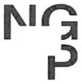 Doklad OJE-271                        VODBĚRATEL - fakturační adresaNárodní galerie v PrazeStaroměstské náměstí 12110 15 Praha 1Zřízena zákonem č. 148/1949 Sb., o Národní galerii v PrazeČíslo objednávky 271/2021VETAMBER s.r.o.Prosluněná 558/7 152 00 Praha 5Česká republikaIČTyp Příspěvková organizace00023281 DIČ CZ00023281IČ 26447541DIČ CZ26447541Datum vystavení   04.02.2021Číslo jednacíSmlouva                  Požadujeme:Objednáváme u Vás instalaci děl na výstavě Viktor Pivovarov včetně mechanického zapezpečení a instalace lektorského studia.Razítko a podpisDle § 6 odst. 1 zákona c. 340/2015 Sb. o registru smluv nabývá objednávka s předmětem plnění vyšší než hodnota 50.000,- Kč bez DPH účinnosti až uveřejněním (včetně jejího písemného potvrzení) v registru smluv. Uveřejnění provede objednatel.Žádáme obratem o zaslání akceptace (potrvrzení) objednávky.Datum:Platné elektronické podpisy:08.02.2021 11:23:59 - XXXXXXXXXXXXXX - příkazce operace09.02.2021 23:30:24 - XXXXXXXXXXXXX - správce rozpočtuPoložkaMnožství MJ%DPHCena bez DPH/MJDPH/MJCelkem s DPHRozdíl v součtu částek1.0000.100.000.10Instalace děl výstava Viktor Pivovarov1.0021124 190.0026 079.90150 269.90Vystavil(a)XXXXXXXXXXXXXXXXPřibližná celková cenaPřibližná celková cena150 270.00 Kč